Latina -  2.A, SEXTA A,B – ÚKOLY NA 30.3. – 3.4.3. deklinace – maskulina, feminina - pokračování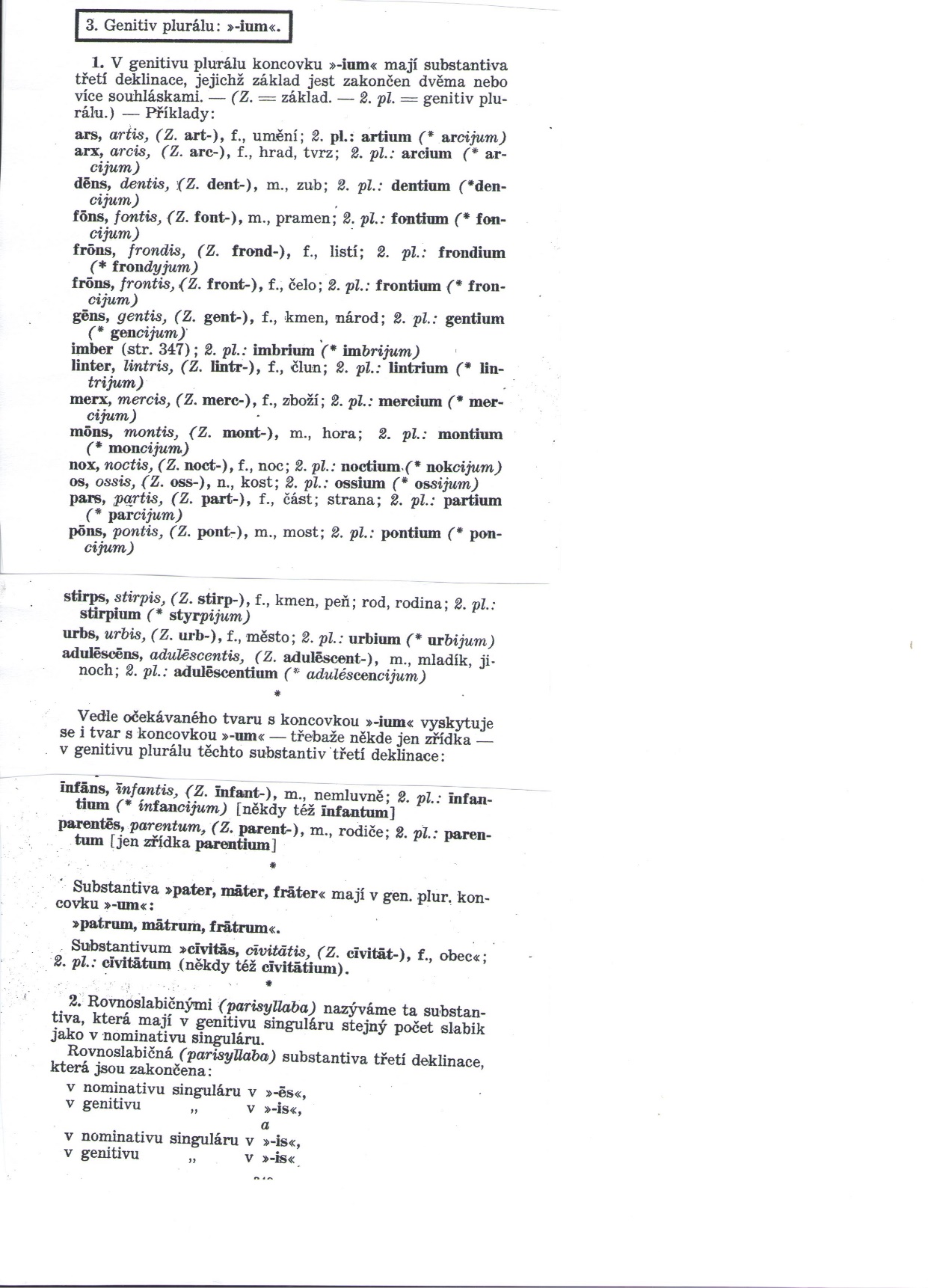 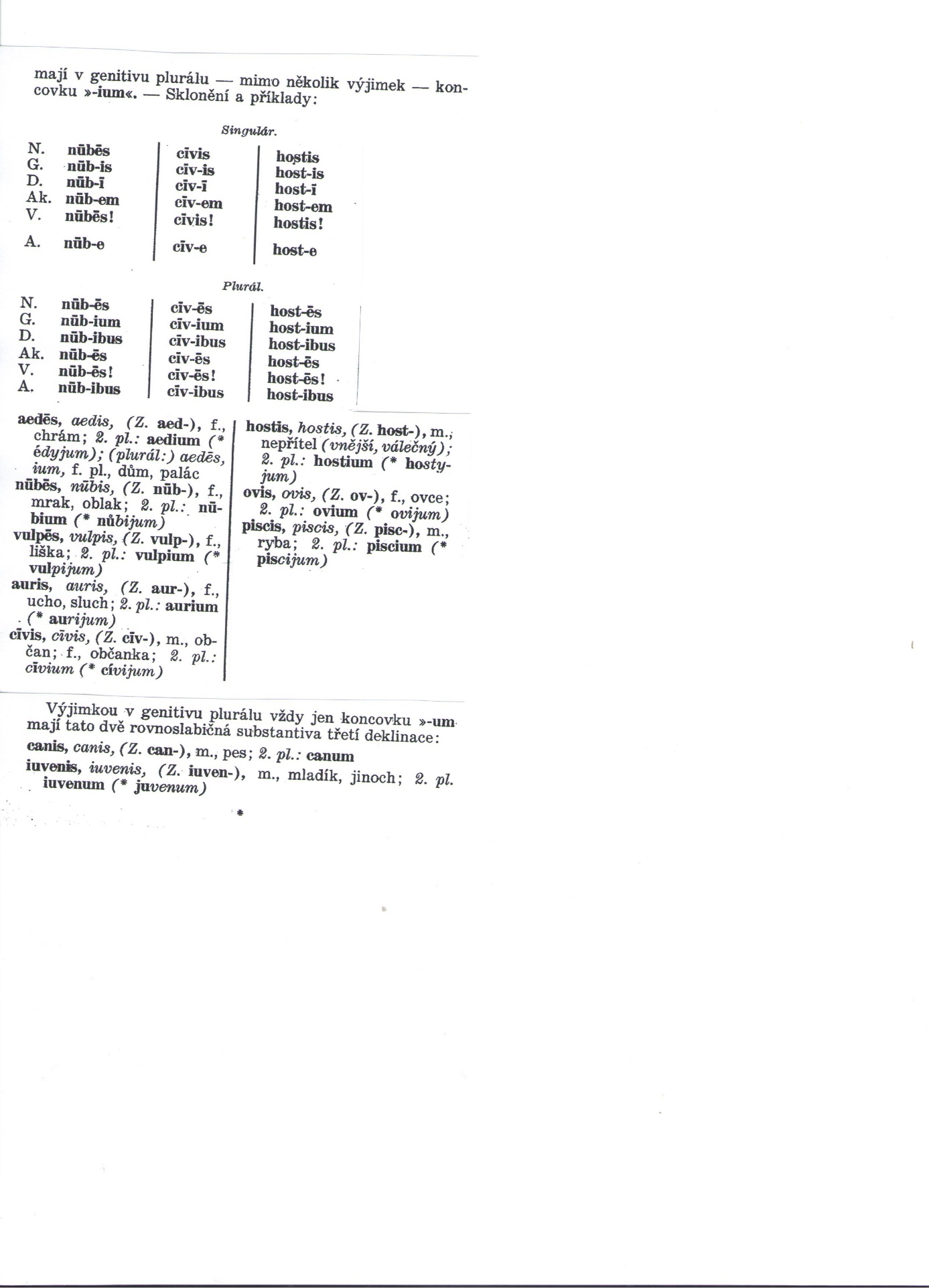 str. 38 – cv. 2 – určete pády ( ústně ) – vzor -  victore claro – abl. sg. …str. 38 – cv. 3 – doplňte pádové koncovky ( ústně ) – vzor – fortitudinem magnam …str. 38 – cv. 4 – převeďte do opačného slovesného rodu ( písemně ) – vzor –Regio a hostibus delebatur. ( větu v pasivu převedeme do aktiva )Hostes regionem delebant.str. 38 – cv. 5 – přeložte do češtiny ( ústně )str. 39 – cv. 9 – přeložte – Dura lex, sed lex.